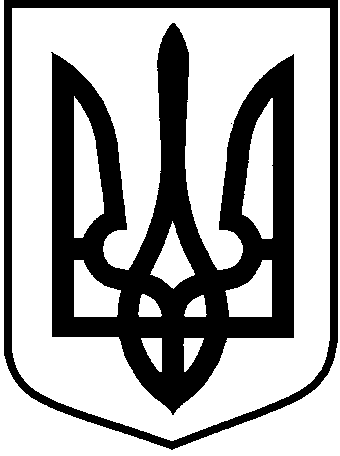 ЛОЦКИНСЬКА сільська рада Баштанського району   Миколаївської областірішенняПро   обрання   секретаря Лоцкинської сільської ради								   Розглянувши пропозицію Лоцкинського сільського голови Кузьміної Л.М ., керуючись п. 4 ч. 1 ст. 26, п. 4 ч. 4 ст. 42, ч. 1 ст. 50, ч. 3 ст. 59 Закону України «Про місцеве самоврядування в Україні», сільська радаВИРІШИЛА:Обрати на посаду секретаря  Лоцкинської  сільської ради на строк повноважень Лоцкинської сільської ради  Кузьменко Ніно Гівієвну                   - депутата Лоцкинської сільської ради, обрану по одномандатному виборчому округу №2 .Покласти  на  секретаря  сільської  ради  обов’язки – одночасно  здійснювати  повноваження секретаря  виконавчого  комітету  сільської  ради.Контроль за виконанням цього рішення залишаю за собою.Сільський голова                                                                       Л.М. Кузьміна 16 липня    2019 року № 4          с. Лоцкине      І  сесія  сьомого скликання 